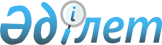 Панфилов ауданының елді мекендерінде салық салу объектісінің орналасуын ескеретін аймаққа бөлу коэффициенттерін бекіту туралы
					
			Күшін жойған
			
			
		
					Жетісу облысы Панфилов ауданы әкімдігінің 2022 жылғы 27 қазандағы № 388 қаулысы. Қазақстан Республикасының Әділет министрлігінде 2022 жылы 1 қарашада № 30368 болып тіркелді. Күші жойылды - Жетісу облысы Панфилов ауданы әкімдігінің 2023 жылғы 21 шілдедегі № 312 қаулысымен
      Ескерту. Күші жойылды -  Жетісу облысы Панфилов ауданы әкімдігінің 21.07.2023 № 312 қаулысымен (2024 жылғы 1 қаңтардан бастап қолданысқа енгізіледі).
      Ескерту. 01.01.2023 бастап қолданысқа енгiзiледi - осы шешімінің 4-тармағымен.
      "Салық және бюджетке төленетін басқа да міндетті төлемдер туралы" (Салық Кодексі) Қазақстан Республикасы Кодексінің 529-бабының 6-тармағына, "Қазақстан Республикасындағы жергілікті мемлекеттік басқару және өзін-өзі басқару туралы" Қазақстан Республикасы Заңының 31-бабына сәйкес, Панфилов ауданының әкімдігі ҚАУЛЫ ЕТЕДІ:
      1. Осы қаулының қосымшасына сәйкес Панфилов ауданының елді мекендерінде салық салу объектісінің орналасуын ескеретін аймаққа бөлу коэффициенттері бекітілсін. 
      2. Панфилов ауданы әкімдігінің 2021 жылғы 3 қарашадағы № 680 "Панфилов ауданының елді мекендерінде салық салу объектісінің орналасуын ескеретін аймаққа бөлу коэффициенттерін бекіту туралы" қаулысының (Нормативтік құқықтық ақтілерді мемлекеттік тіркеу тізілімінде № 25105 тіркелген) күші жойылды деп танылсын. 
      3. Осы қаулының орындалуын бақылау Панфилов ауданы әкімінің жетекшілік ететін орынбасарына жүктелсін.
      4. Осы қаулы 2023 жылғы 1 қаңтардан бастап қолданысқа енгізіледі. Панфилов ауданының елді мекендерінде салық салу объектісінің орналасуын ескеретін аймаққа бөлу коэффициенттері 
					© 2012. Қазақстан Республикасы Әділет министрлігінің «Қазақстан Республикасының Заңнама және құқықтық ақпарат институты» ШЖҚ РМК
				
      Панфилов ауданының әкімі

М. Сағымбек
Панфилов ауданы әкімдігінің 2022 жылғы 27 қазандағы № 388 қаулысына қосымша
№
Салық салу объектісінің орналасуы
Аймаққа бөлу коэффициенті
Жаркент қаласы
Жаркент қаласы
Жаркент қаласы
1
004 (Иванов көшесінен оңтүстікке қарай), 006, 007 (Набережная көшесінен шығысқа қарай, Пушкин көшесінен оңтүстікке қарай), 005 (Иванов көшесінен оңтүстікке қарай), 014 (Илахунов көшесінен батысқа қарай), 015 (Илахунов көшесінен батысқа қарай, Ходжамьяров көшесінен солтүстікке қарай) кадастрлық кварталдары 
2,5
2
008 (Шәмиев көшесінен солтүстікке қарай құрылыс жүргізілген аумағы), 004 (Иванов көшесінен солтүстікке қарай), 005 (Иванов көшесінен солтүстікке қарай), 009 (Шәмиев көшесінен солтүстікке қарай құрылыс жүргізілген аумағы), 002, 012, 013, 010 (Шәмиев көшесінен солтүстікке қарай құрылыс жүргізілген аумағы), 007 (Набережная көшесінен батысқа қарай, Пушкин көшесінен солтүстікке қарай) кадастрлық кварталдары
1,9
3
008 (Шәмиев көшесінен оңтүстікке қарай құрылыс жүргізілген аумағы), 009 (Шәмиев көшесінен оңтүстікке қарай құрылыс жүргізілген аумағы), 015 (Илахунов көшесінен шығысқа қарай, Ходжамьяров көшесінен оңтүстікке қарай), 003, 001, 014 (Илахунов көшесінен шығысқа қарай), 010 (Шәмиев көшесінен оңтүстікке қарай құрылыс жүргізілген аумағы) кадастрлық кварталдары 
2,05
4
011 (Үсек өзенінен батысқа қарай) кадастрлық кварталы 
1,85
 Айдарлы ауылдық округі
 Айдарлы ауылдық округі
 Айдарлы ауылдық округі
5
Айдарлы ауылы
1,55
6
Дарбазақұм ауылы
1,45
7
Сарпылдақ ауылы
1,35
Басқұншы ауылдық округі
Басқұншы ауылдық округі
Басқұншы ауылдық округі
8
Алмалы ауылы
1,45
9
Басқұншы ауылы
1,45
Бірлік ауылдық округі
Бірлік ауылдық округі
Бірлік ауылдық округі
10
Алтыүй ауылы
1,85
11
Надек ауылы
1,35
12
Шежін ауылы
1,15
Жаскент ауылдық округі
Жаскент ауылдық округі
Жаскент ауылдық округі
13
Головацкий ауылы
1,9
14
Суптай ауылы
1,35
Көктал ауылдық округі
Көктал ауылдық округі
Көктал ауылдық округі
15
Ақжазық ауылы
1,85
16
Аққұдық ауылы
1,75
17
Көктал ауылы
1,85
Қоңырөлең ауылдық округі
Қоңырөлең ауылдық округі
Қоңырөлең ауылдық округі
18
Бөрібай би ауылы
1,15
19
Керімағаш ауылы
1,8
20
Қоңырөлең ауылы
1,45
21
Сарытөбе ауылы
1,3
22
Ынталы ауылы
1,2
Пенжім ауылдық округі
Пенжім ауылдық округі
Пенжім ауылдық округі
23
Ават ауылы
1,85
24
Қорғас ауылы
1,45
25
Пенжім ауылы
1,85
26
Ынтымақ ауылы
1,95
Сарыбел ауылдық округі
Сарыбел ауылдық округі
Сарыбел ауылдық округі
27
Садыр ауылы
1,35
28
Сарыбел ауылы
1,45
29
Тұрпан ауылы
1,45
Талды ауылдық округі
Талды ауылдық округі
Талды ауылдық округі
30
Еңбекші ауылы
1,35
31
Жерұйық ауылы
1,75
32
Лесновка ауылы
1,75
 Үлкенағаш ауылдық округі
 Үлкенағаш ауылдық округі
 Үлкенағаш ауылдық округі
33
Әулиеағаш ауылы
1,45
34
Жаркент-Арасан ауылы
1,65
35
Көктал-Арасан ауылы
1,85
Үлкеншыған ауылдық округі
Үлкеншыған ауылдық округі
Үлкеншыған ауылдық округі
36
Ақкент ауылы
1,85
37
Кішішыған ауылы
1,85
38
Қырыққұдық ауылы
1,85
39
Үлкеншыған ауылы
1,85
Үшарал ауылдық округі
Үшарал ауылдық округі
Үшарал ауылдық округі
40
Ақарал ауылы
1,35
41
Қызылжиде ауылы
1,35
42
Үшарал ауылы
1,95
Шолақай ауылдық округі
Шолақай ауылдық округі
Шолақай ауылдық округі
43
Диқанқайрат ауылы
1,75
44
Жиделі ауылы
0,75
45
Шолақай ауылы
1,85